МУНИЦИПАЛЬНОЕ ОБРАЗОВАНИЕГОРОДСКОЙ ОКРУГ ГОРОД СУРГУТАДМИНИСТРАЦИЯ ГОРОДАПОСТАНОВЛЕНИЕОб утверждении проекта межевания территории микрорайона 11 города Сургута	В соответствии со ст.45, 46 Градостроительного кодекса Российской Федерации, Уставом муниципального образования городской округ город Сургут, учитывая заключение по результатам публичных слушаний:1. Утвердить проект межевания территории микрорайона 11 города                  Сургута согласно приложению.2. Управлению документационного и информационного обеспечения               разместить настоящее постановление на официальном портале Администрации города.3. Муниципальному казенному учреждению «Наш город» опубликовать настоящее постановление в газете «Сургутские ведомости».4. Контроль за выполнением постановления возложить на заместителя Главы города Кривцова Н.Н. Глава города                                                                                           В.Н. ШуваловПриложениек постановлениюАдминистрации городаот ___________ № _______Проект межевания территории микрорайона 11 города СургутаОсновной чертеж проекта межевания, М 1:1000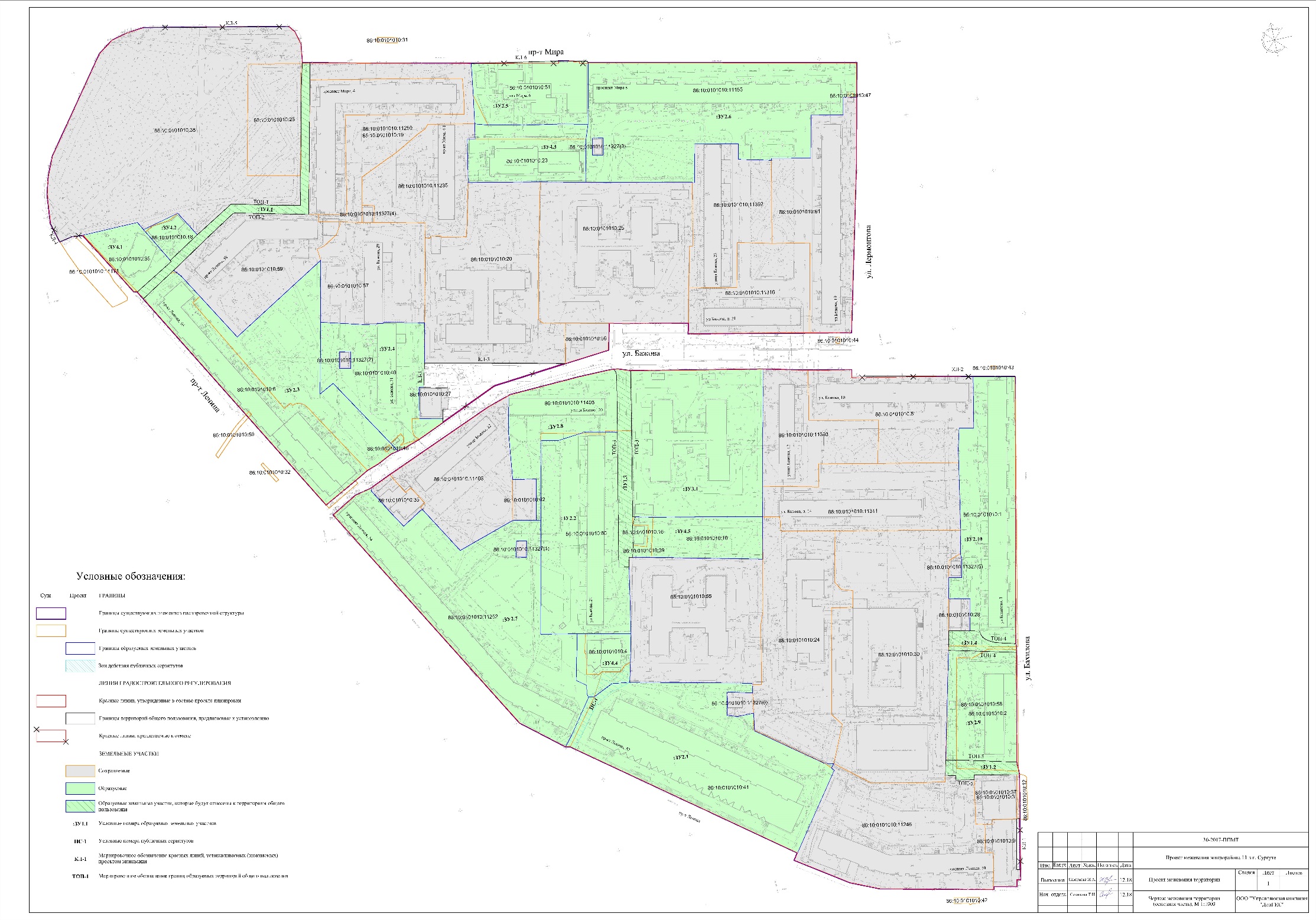 «07»062019г.№4136